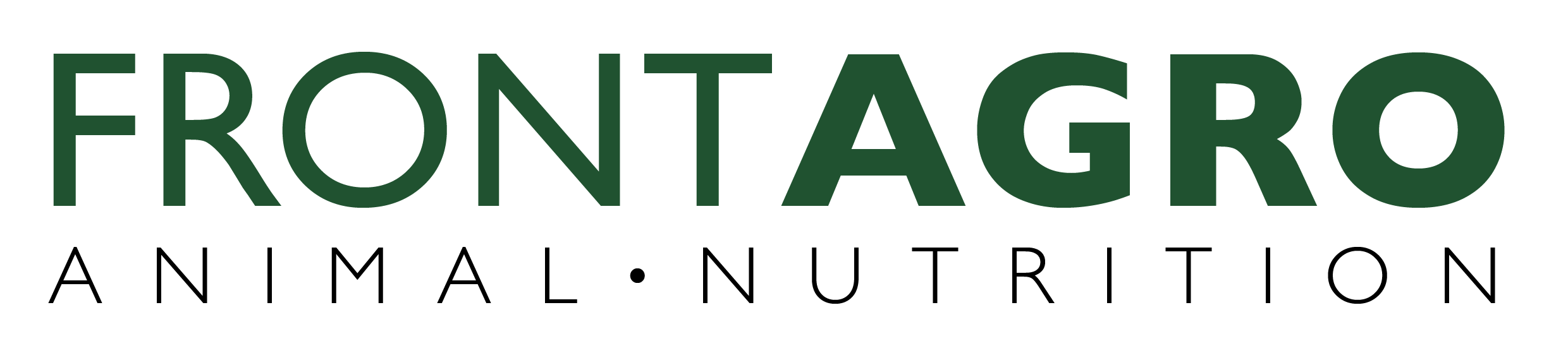 SIKKERHEDSDATABLAD- : betyder ingen data eller ikke relevant.